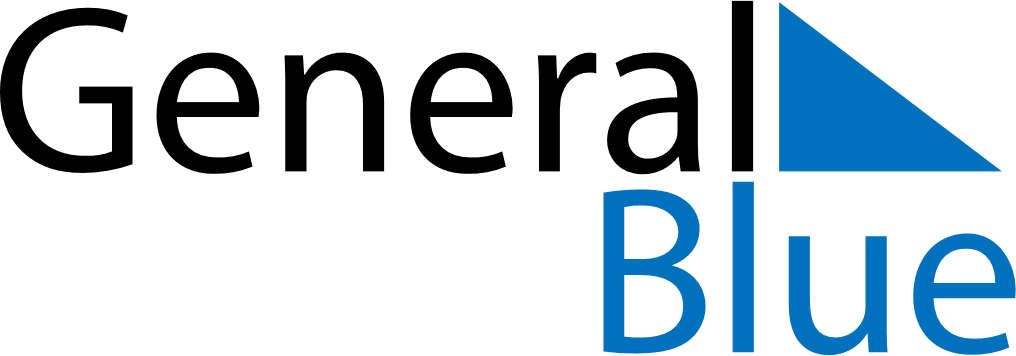 November 2020November 2020November 2020November 2020BelarusBelarusBelarusMondayTuesdayWednesdayThursdayFridaySaturdaySaturdaySunday123456778October Revolution DayOctober Revolution Day9101112131414151617181920212122232425262728282930